Equine Male Reproductive TractCastration Techniquespros and cons of different techniques – complicationsCryptorchidismincluding approach to rigsPenile prolapse - paraphimosis/priapismParaphimosis: Penis extruded and cannot be retracted Priapism: consistent erectionPenile/preputial massesCastrationIndicationscontrol of reproduction and sexual behaviour testicular neoplasia (uncommon in horse) => Teratoma in horse’s testicle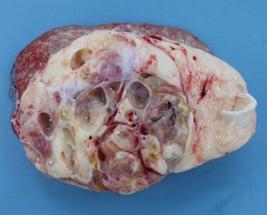 testicular traumainguinal herniationspermatic cord torsionWhen to CastrateAgeCan be done at any age once testicles have descended (but increased risk with age)Size of inguinal rings- larger leaves more risk for herniationAmount of blood supplyHAVE TO BE CAREFUL OF ADHESIONS IN YOUNG HORSESQuicker recovery if youngerTB (THOROUGHBREDS) usually as 1-2-year oldsTESTOSTERONE HAS EFFECT ON CLOSING GROWTH PLATES- SO IT CHANGES THEIR CONFIRMATIONPonies as weanlings or yearlingsPre-operative ExaminationGeneral physical examination Check for umbilical herniaCAN ONLY FIX IN A GA(GENERAL ANESTHESIA) CAN T FIX A HORSE STANDING UPCheck both testes presentEnsure no inguinal herniaCan use ultrasoundConfirm adequate tetanus prophylaxisHorses are very sensitive to tetanus, so small amounts of toxin cause serious disease.RestraintStandingAvoids risk of GA(GENERAL ANESTHESIA)Cheaper (probably quicker, possibly rushed for time as there’s less control)Because you don’t need anaesthetic drugs Limited to open castration technique- ONLY TECHNIQUE TO THINK ABOUT DURING STANDING SURGERYClosed technique requires ligatures which can’t be placed on a standing horse safely.Access not as good, cannot be sterileGeneral anaesthesiaProvides superior surgical access and asepsis, can perform a closed and semi-closed castration (reduce risk of herniation)Repair umbilical hernia at same timeIncrease herniation risk if use open castrationStanding CastrationEncourage owner to handle the colt as much as possible prior to castrationENSURES FOAL IS COMFORTABLE DURING THE PROCEDUREConfined area, in a clean stable with good lightHeavy sedation with alpha-2 agonist + opioidDetomidine (0.12ml/100kg)/Romifidine (0.9ml/100kg) and Butorphanol (0.2ml/100kg)Neurolept analgesia- state of sedation with combination of opioid and alpha 2 agonist is greater than if either drug was used alone.+/- TwitchLip is preferred to ear. Sedation is a better option than prolonged twitching as this can lead to aural haematomas.Local anaesthetic (≈20ml) into each testicle/cordGeneral Anaesthesia RecumbentField anaesthesia-need suitable area such as a small paddockPlace an intravenous catheteralpha-2 + ketamine (+/-butorphanol and diazepam) alpha-2 + thiopentone+/-GGE+/- Local anaesthetic into testicle to be removed last or both testiclesMaintenance using top up doses, gaseous or triple dripPre-op MedicationTetanus prophylaxistetanus toxoid and tetanus antitoxinAntibiosisintramuscular procaine penicillinAnalgesiaPhenylbutazone Flunixin   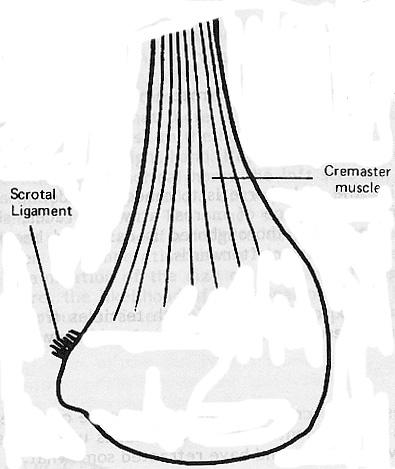 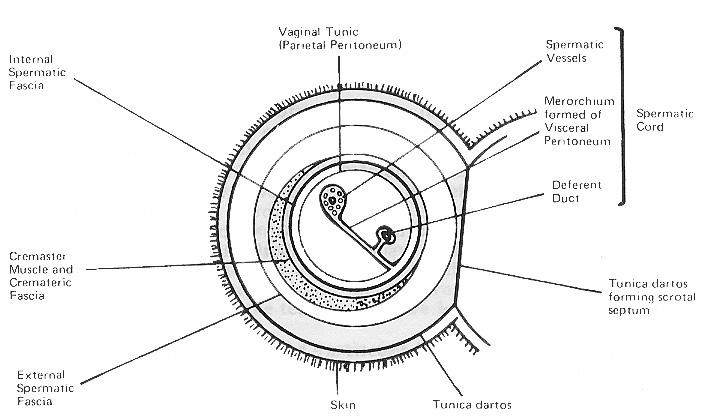 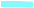 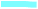 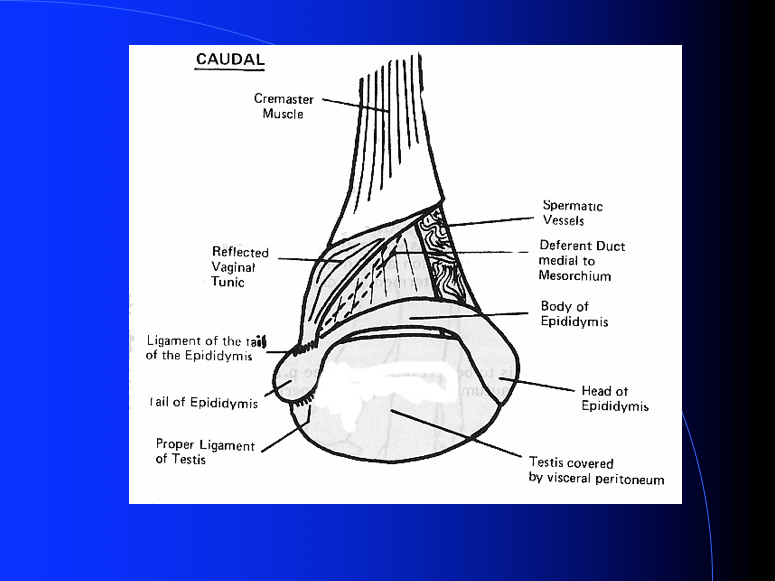 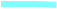 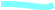 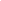 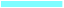 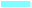 Three major ligaments of the testicular structure in the adult horse:Proper ligament of testisLigament of the tail of the epididymisScrotal ligamentScrotal ligament connects vaginal tunic to scrotum. These are the remnants of the gubernaculum testis. Structure that guides the foetal testis from its original location near the kidney into the scrotum via shortening and thickening of the ligaments.EmasculatorsDesigned to crush proximally and cut distally Nut side is cutting sidePlace “nut to nut”Wing nut is on side with cutMany different types For example, SerraEnsure well maintainedDismantle and clean regularlyMethods of CastrationClosed castrationAny age, including stallions. Donkeys have large inguinal rings- do closed castration.Do not enter vaginal tunic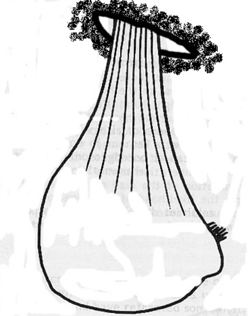 Open castrationNot stallionsUpper limit of 3-4 years. After this, their testicles are larger, and risk of complications is higher.Enter vaginal tunic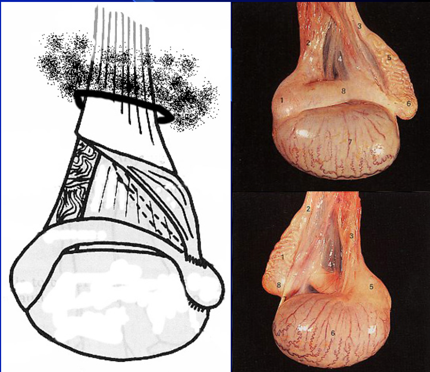 Semi-closed castrationWith ligatures Ligatures are more secured on vasculature of well-developed stallions as there’s less tissue at each ligatureCan use for mature horses/stallionsBriefly enter but close back vaginal tunicOpen CastrationIncision should be in most dependent part of scrotumGenerous longitudinal incision ~4 cm from median rapheCut through skin, tunica dartos and spermatic fasciaSeparate the vaginal process from the skin using fingers i.e., break scrotal ligamentThen incise vaginal tunic (i.e. into lumen of vaginal process) and exteriorise testiclePull testis distallyIdentify the spermatic cord and epididymisIncluded is tail end of vaginal process in the emasculatorsPlace emasculators on cord as proximally as possible – “Nut to nut”Ensure placed transversally, not obliqueAvoid trapping skinSlightly release tension on cord prior to closureCrush for 30 seconds to 4 minutesCan place haemostats on cord prior to releasing emasculatorsFor young, undeveloped horses, do in one goFor older, more mature horses do in two sectionsPunch finger though mesorchium and emasculate spermatic vessels firstThen ligaments, vaginal process, cremaster muscle and ductus deferensAdvantages and Disadvantages of Open CastrationAdvantages QuickAll tissues touched by surgeon are removedNo foreign material left behindDisadvantage more likely to suffer complicationsRisk of herniationInfection spreading to abdominal cavityNot good asepsisClosed CastrationMust be performed under GAIncision as for open technique, only skin, tunica dartos and external spermatic fascia are incisedSpermatic sac (vaginal process) is bluntly dissected freeLigate as high as possible using 5 metric synthetic absorbable suture anchored in external cremaster mm (can use 2 ligatures). Transfixation technique recommended so it doesn’t slip up or down.Grab tissue from the loopEmasculators used to transect sac at least 2 cm distal to ligatureAdvantages and disadvantages of Closed CastrationAdvantagesIf use ligature, prevents herniationPeritoneal cavity sealed against infectionCan close scrotal skin if wish, rapid healingDisadvantagesMore surgical and anaesthesia timeHandle tissues and leave a ligature behind => thumb breaking scrotal ligament. Laparotomy swab or 4x4 swab can also be used to do this.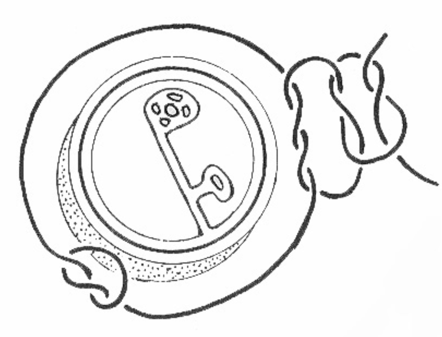 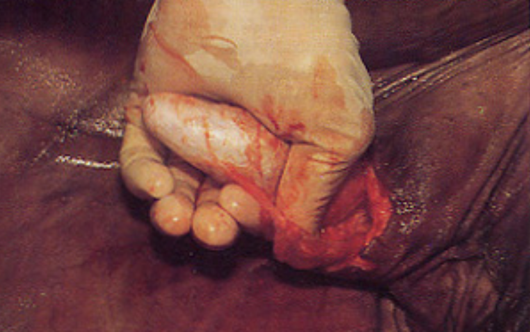 Semi- Closed CastrationUnder GAInitially the spermatic sac is bluntly dissected free as for the closed technique Vaginal process is then incised cranial to and just above the testicle and the testicle extrudedLigate and divide spermatic blood vessels firstThen ligate whole vaginal process and remove distal vaginal process containing testicle and epididymis by emasculationBetter crush as there’s less tissue in the ligature; takes longer than closed.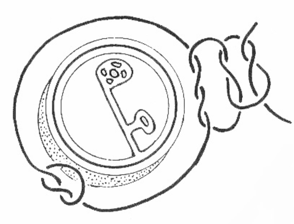 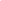 Skin Closure and Post-op CareSkin incision often left to heal by second intentkon Stable rest for 24 hoursThen daily exercise in small paddockSuture scrotal skin for first intention healingBox rest 24 hours the walk in-hand for 7 to 10 days#2 Vicryl (5 metric) can be used to ligate testicular vessels. 2 metric can be used if parietal tunic included.2-0 monocryl (3 metric) can be used for subcutaneous tissue and skinRegular inspection of surgical siteFor complications, swelling and discharge Especially for first few hoursLeave wounds aloneTreat as entire colt for at least 4 to 6 weeksComplications of CastrationOedemaHaemorrhageInfection- standing castration is 3x the risk as compared to GA hospital castration (which is 3x the cost)Protrusion of tissue/herniationEventration/EviscerationMiscellaneousMost of the above associated with standing, open/unligated castrationRecumbent, semi-closed/closed technique with ligation far superior, but tradition and cost get in the wayCastrationClassificationsPositioning:StandingRecumbentMethod:Open openOpen closedSemi-closedEquine Standing CastrationAdvantages:Less cost and assistanceQuickerChoice if poor anaesthetic candidateDisadvantages:Vulnerable position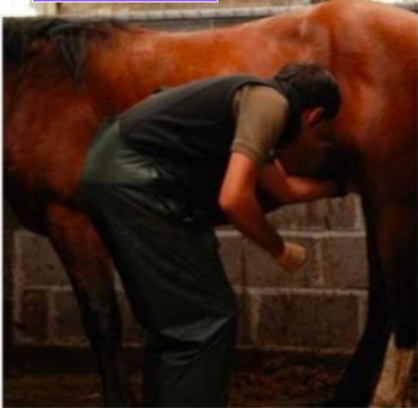 Not for use in young equids Assess temperament priorSedationAlpha-2 agonist +/- butorphanolLocal AnalgesiaEssential to castrating standingSpermatic cord or intra-testiclePosition of veterinarianTight to horse, keep head up, use reach of armshttps://www.youtube.com/watch?v=v-idOUJ50cgEquine Recumbent CastrationEnvironmentField conditionsHospital conditionsAnaesthesiaXylazine followed by ketamine and diazepamRecumbencyLeft lateral versus dorsalRope restraintTie the limbs to maintain safetyProcedure:Surgical scrub followed by local anaesthetic at the place of incision, inside the testicle and in the spermatic cord.Two vertical incisions are made on each testis about 1 cm from the median rapheTestis is grabbed between thumb and forefingerOpen closed:First incision is made for the length of the testisThe incision is continued through the Tunica dartos and scrotal fasciaIncision is only through the scrotum and not through the parietal tunic, so the common tunic is left intactPressure is exerted by the thumb and forefingers to extrude the testisThe testis is grabbed in one hand and the subcutaneous tissue is stripped from the common vaginal tunic proximally (blunt dissection)Emasculation- parietal tunic versus Cremaster muscle+/- primary closure- decreases the risk of herniation and eviscerationOpen openIncision through both scrotum and parietal tunicThe common tunic is incised over the cranial pole of the testisOne finger is hooked within the tunic to maintain the tension, and the incision is continuedThe testis is now released from the common tunicDissection of the ligament at the tail of the epididymisSpermatic cord is separated from the ductus deferens, common tunic and external cremaster muscleSpermatic vessels are emasculated after leaving as much of the common tunic as possible (Leaves Parietal tunic behind). Ligation can be done for homeostasis but there are disadvantages of foreign material being left behind.Semi-closed:An incision is made in the scrotum followed by a 2cm incision into the parietal tunic.Eversion of the tunicFlip parietal tunic over thumbProvides grip to aid in retractionClosed castrationEmasculate spermatic cord followed by parietal tunicOpen Closed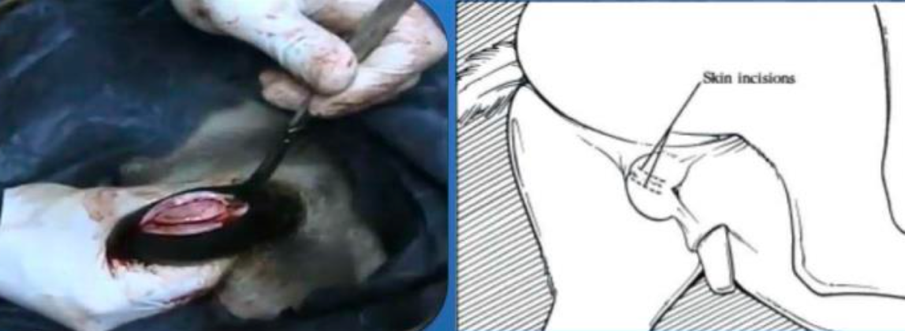 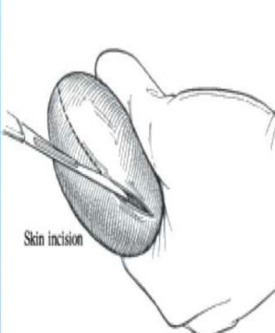 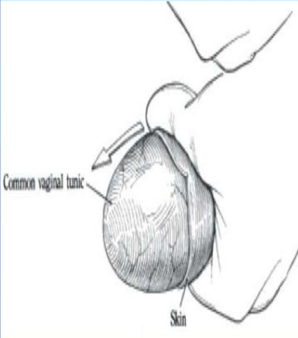 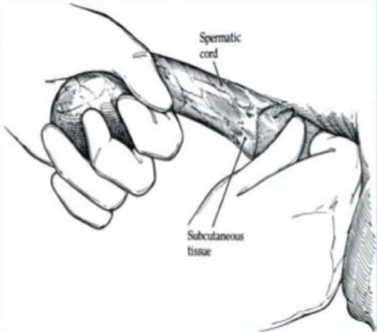 Open Open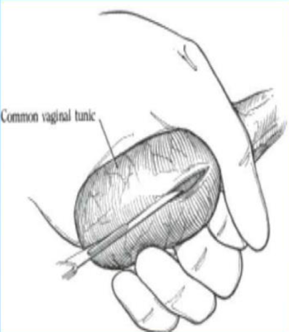 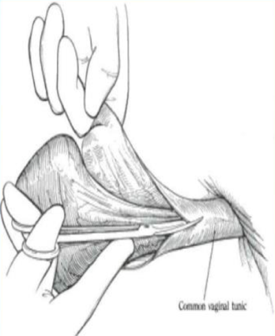 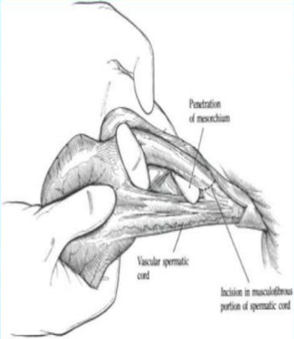 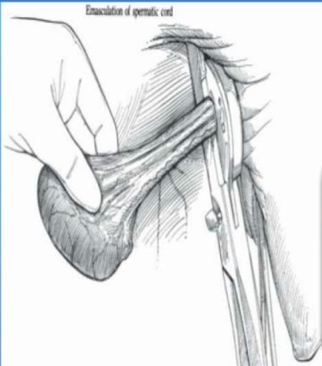 Semi-Closed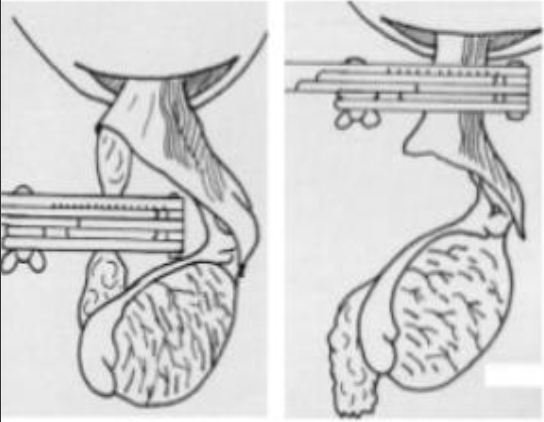 Postoperative ManagementMonitor for haemorrhageConcurrent immunization- ClostridiumOpen method- blow fly attacks and infectionModerate exercise- promote drainageAntibiotic therapy – if there is swelling, pain or temperatureSupportive fluid therapyStill three or more weeks to be sterileAdvantages and Disadvantages of the Open Open Method of CastrationScrotal HealingSecond intention healingDrainageStretching incisionTrim excess fascial tissuePrimary closureTechniqueExcellent haemostasisEnvironmentSterile operating conditionsIncreased costPost-Operative RecommendationsOpen scrotal incisionMovementLunging at the trot dailyHydrotherapyDecrease swellingClosedConfinement to facilitate primary intention healingIsolation from maresActive spermatozoaTwo days minimumComplicationsCommon, normal resultManagementExerciseHydrotherapyIf nonresponsiveRe-open scrotal incisionPromote further drainage Abnormal:OedemaHemorrhageEviscerationClostridial InfectionSeptic PeritonitisPenile DamageAdvantagesDisadvantagesPermanent methodNo chance for sperm productionReduction in aggressive behaviour – no testosteroneFor both young and adultBlood loss and other postop complicationsMore chance of infectionHigh risk of maggot infestation if done during the fly seasonNot reversibleRequire more skill